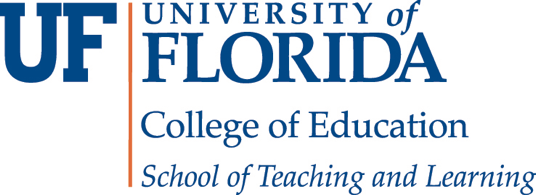 Program of Study for SITE (M.A.E.)___________________Student Name (Please print)		Student Signature:	Date:   		__________________________________	Advisor (Please print)		Advisor Signature:	Date:    		__________________________________	Graduate Coordinator (Please print)		Coordinator Signature:Name:UFID:Phone:Date:Admission Term:Gatorlink Email:Personal Email:Birth Date:Must pass prior to Admission: FTCE Elementary Education K-6 TestMust pass prior to Admission: FTCE Elementary Education K-6 TestMust pass prior to Admission: FTCE Elementary Education K-6 TestMust pass prior to Admission: FTCE Elementary Education K-6 TestMust pass prior to Admission: FTCE Elementary Education K-6 TestMust pass prior to Admission: FTCE Elementary Education K-6 TestElementary Education K-6 TestCourse NumberCourse Title Course Title CreditsTerm/YearGradeEDE 6266Teaching & Learning in Elementary ClassroomsTeaching & Learning in Elementary Classrooms3Summer BTSL 5142ESOL Curriculum, Methods and AssessmentESOL Curriculum, Methods and Assessment3Summer BSCE 6117Science Education in the Elementary SchoolScience Education in the Elementary School3FallEDE5940Integrated Teaching & LearningIntegrated Teaching & Learning3FallMAE 5347Teaching K-8 Math MethodsTeaching K-8 Math Methods3FallRED 5355Teaching Reading in the Elementary SchoolTeaching Reading in the Elementary School3FallEDE 6948Internship in Elementary SchoolsInternship in Elementary Schools2SpringRED6448Diagnosing & Remediating Reading DifficultiesDiagnosing & Remediating Reading Difficulties3SpringLAE 6298Language and Literacy in the Elementary SchoolLanguage and Literacy in the Elementary School3SpringRED 6843Reading Practicum Reading Practicum 1SpringEDG 6973Project in Lieu of ThesisProject in Lieu of Thesis3SpringTOTALTOTAL30Florida Certification ExamsFlorida Certification ExamsFlorida Certification ExamsFlorida Certification ExamsFlorida Certification ExamsFlorida Certification ExamsMust pass prior to GraduationMust pass prior to GraduationProfessional Education TestStudents must demonstrate successful completion of FEAPS and all other program requirementsStudents must demonstrate successful completion of FEAPS and all other program requirementsStudents must demonstrate successful completion of FEAPS and all other program requirementsStudents must demonstrate successful completion of FEAPS and all other program requirementsStudents must demonstrate successful completion of FEAPS and all other program requirementsStudents must demonstrate successful completion of FEAPS and all other program requirementsGK test requirement will be waived upon successful graduation from this MAE program. GK test requirement will be waived upon successful graduation from this MAE program. GK test requirement will be waived upon successful graduation from this MAE program. GK test requirement will be waived upon successful graduation from this MAE program. GK test requirement will be waived upon successful graduation from this MAE program. GK test requirement will be waived upon successful graduation from this MAE program. 